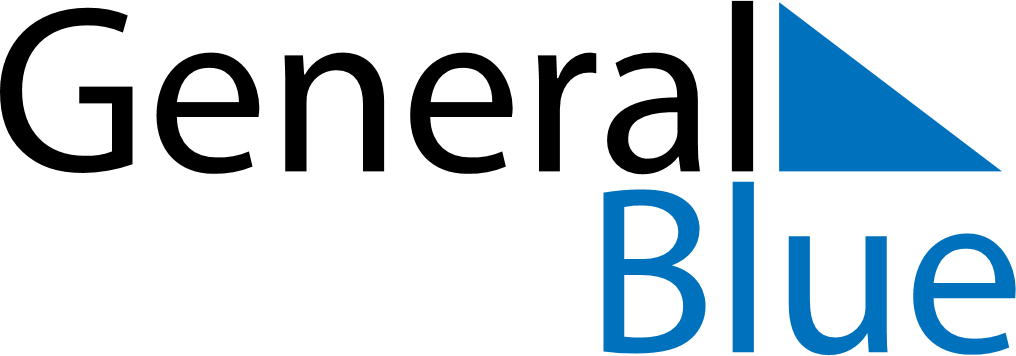 December 2024December 2024December 2024December 2024December 2024December 2024George Town, Tasmania, AustraliaGeorge Town, Tasmania, AustraliaGeorge Town, Tasmania, AustraliaGeorge Town, Tasmania, AustraliaGeorge Town, Tasmania, AustraliaGeorge Town, Tasmania, AustraliaSunday Monday Tuesday Wednesday Thursday Friday Saturday 1 2 3 4 5 6 7 Sunrise: 5:34 AM Sunset: 8:28 PM Daylight: 14 hours and 53 minutes. Sunrise: 5:34 AM Sunset: 8:29 PM Daylight: 14 hours and 55 minutes. Sunrise: 5:34 AM Sunset: 8:30 PM Daylight: 14 hours and 56 minutes. Sunrise: 5:34 AM Sunset: 8:31 PM Daylight: 14 hours and 57 minutes. Sunrise: 5:33 AM Sunset: 8:32 PM Daylight: 14 hours and 58 minutes. Sunrise: 5:33 AM Sunset: 8:33 PM Daylight: 14 hours and 59 minutes. Sunrise: 5:33 AM Sunset: 8:34 PM Daylight: 15 hours and 1 minute. 8 9 10 11 12 13 14 Sunrise: 5:33 AM Sunset: 8:35 PM Daylight: 15 hours and 1 minute. Sunrise: 5:33 AM Sunset: 8:36 PM Daylight: 15 hours and 2 minutes. Sunrise: 5:33 AM Sunset: 8:37 PM Daylight: 15 hours and 3 minutes. Sunrise: 5:33 AM Sunset: 8:38 PM Daylight: 15 hours and 4 minutes. Sunrise: 5:33 AM Sunset: 8:38 PM Daylight: 15 hours and 5 minutes. Sunrise: 5:33 AM Sunset: 8:39 PM Daylight: 15 hours and 5 minutes. Sunrise: 5:34 AM Sunset: 8:40 PM Daylight: 15 hours and 6 minutes. 15 16 17 18 19 20 21 Sunrise: 5:34 AM Sunset: 8:41 PM Daylight: 15 hours and 6 minutes. Sunrise: 5:34 AM Sunset: 8:41 PM Daylight: 15 hours and 7 minutes. Sunrise: 5:35 AM Sunset: 8:42 PM Daylight: 15 hours and 7 minutes. Sunrise: 5:35 AM Sunset: 8:43 PM Daylight: 15 hours and 7 minutes. Sunrise: 5:35 AM Sunset: 8:43 PM Daylight: 15 hours and 8 minutes. Sunrise: 5:36 AM Sunset: 8:44 PM Daylight: 15 hours and 8 minutes. Sunrise: 5:36 AM Sunset: 8:44 PM Daylight: 15 hours and 8 minutes. 22 23 24 25 26 27 28 Sunrise: 5:37 AM Sunset: 8:45 PM Daylight: 15 hours and 8 minutes. Sunrise: 5:37 AM Sunset: 8:45 PM Daylight: 15 hours and 8 minutes. Sunrise: 5:38 AM Sunset: 8:46 PM Daylight: 15 hours and 8 minutes. Sunrise: 5:38 AM Sunset: 8:46 PM Daylight: 15 hours and 7 minutes. Sunrise: 5:39 AM Sunset: 8:47 PM Daylight: 15 hours and 7 minutes. Sunrise: 5:40 AM Sunset: 8:47 PM Daylight: 15 hours and 7 minutes. Sunrise: 5:40 AM Sunset: 8:47 PM Daylight: 15 hours and 6 minutes. 29 30 31 Sunrise: 5:41 AM Sunset: 8:47 PM Daylight: 15 hours and 6 minutes. Sunrise: 5:42 AM Sunset: 8:48 PM Daylight: 15 hours and 5 minutes. Sunrise: 5:43 AM Sunset: 8:48 PM Daylight: 15 hours and 4 minutes. 